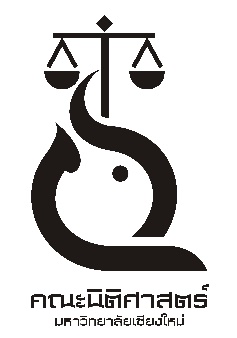 ใบรับสมัครผู้ช่วยอาจารย์ ชื่อ....................................................... นามสกุล......................................................... ชื่อเล่น.................. ชั้นปีที่................................... รหัสนักศึกษา................................ เกรดเฉลี่ยสะสม...................................โทรศัพท์มือถือ…………………………………..…….… ID Line:……………………………………………..………………… E-Mail address:……….…………………………………….............................................................…...................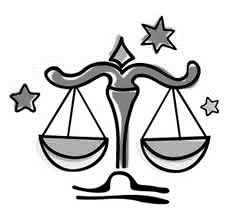 